Приложение к распоряжению администрации муниципального округа город Кировск Мурманской области от ___._________.2023 № ______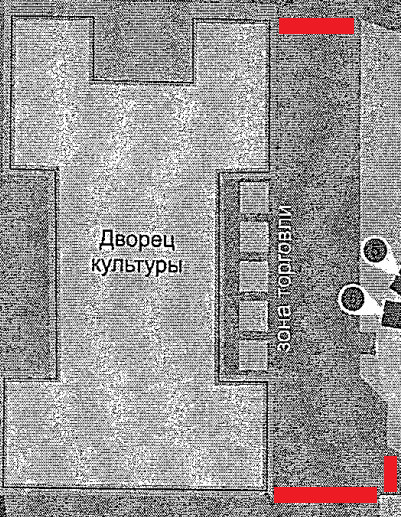 